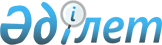 2016 жылдың сәуір-маусымында және қазан-желтоқсанында азаматтарды мерзімді әскери қызметке шақыруды жүргізуді ұйымдастыру және қамтамасыз ету туралы
					
			Мерзімі біткен
			
			
		
					Ақтөбе облысы Хромтау ауданының әкімдігінің 2016 жылғы 14 маусымдағы № 217 қаулысы. Ақтөбе облысының Әділет департаментінде 2016 жылғы 08 шілдеде № 4990 болып тіркелді. 2017 жылдың 1 қаңтарына дейін қолданыста болды      Қазақстан Республикасының 2001 жылғы 23 қаңтардағы "Қазақстан Республикасындағы жергiлiктi мемлекеттiк басқару және өзiн-өзi басқару туралы" Заңының 31 бабына, Қазақстан Республикасының 2012 жылғы 16 ақпандағы "Әскери қызмет және әскери қызметшілердің мәртебесі туралы" Заңының 27 бабына, Қазақстан Республикасы Президентiнiң 2016 жылғы 6 сәуірдегі № 229 "Әскери қызметтің белгіленген мерзiмiн өткерген мерзiмдi әскери қызметтегi әскери қызметшiлердi запасқа шығару және Қазақстан Республикасының азаматтарын 2016 жылдың сәуiр-маусымында және қазан-желтоқсанында мерзiмдi әскери қызметке кезектi шақыру туралы" Жарлығына, Қазақстан Республикасы Үкiметiнiң 2016 жылғы 14 сәуірдегі № 209 "Әскери қызметтің белгіленген мерзімін өткерген мерзiмдi әскери қызметтегi әскери қызметшiлердi запасқа шығару және Қазақстан Республикасының азаматтарын 2016 жылдың сәуiр-маусымында және қазан-желтоқсанында кезектi мерзiмдi әскери қызметке шақыру туралы" Қазақстан Республикасы Президентiнiң 2016 жылғы 6 сәуірдегі № 229 Жарлығын iске асыру туралы" қаулысына сәйкес, Хромтау ауданы әкiмдiгi ҚАУЛЫ ЕТЕДI:

      1. Хромтау ауданында тұрақты тұратын 2016 жылдың сәуір-маусымында және қазан-желтоқсанында әскерге шақыруды кейінге қалдыруға немесе одан босатылуға құқығы жоқ он сегіз жастан жиырма жеті жасқа дейінгі ер азаматтарды, сондай-ақ оқу орындарынан шығарылған, жиырма жеті жасқа толмаған және әскерге шақыру бойынша әскери қызметтің белгіленген мерзімдерін өткермеген азаматтарды мерзімді әскери қызметке шақыруды жүргізу ұйымдастырылсын және қамтамасыз етілсін.

      2. Шақыруды жүргізу жөніндегі іс-шараларды орындауға байланысты шығындар жергілікті бюджет қаржылары есебінен жүзеге асырылсын.

      3. Ұсынылсын: 

      1) "Ақтөбе облысының денсаулық сақтау басқармасы" мемлекеттік мекемесінің шаруашылық жүргізу құқығындағы "Хромтау аудандық орталық ауруханасы" мемлекеттік коммуналдық кәсіпорыны (келісім бойынша) шақыру бойынша іс-шараларды жүргізсін;

      2) "Ақтөбе облысының ішкі істер департаменті Хромтау аудандық ішкі істер бөлімі" мемлекеттік мекемесіне (келісім бойынша) әскери міндеттерін орындаудан жалтарған азаматтарды іздестіруді және ұстауды жүзеге асырсын;

      3) Қазақстан Республикасының қорғаныс министрлігінің "Ақтөбе облысы Хромтау ауданының қорғаныс істері жөніндегі бөлімі" мемлекеттік мекемесі (келісім бойынша) республикалық мемлекеттік мекемесі, мемлекеттік мекемелермен бірлесіп, Қазақстан Республикасының заңнамасымен көзделген құзіреті шегінде шақыруға байланысты іс-шараларды ұйымдастыруды және өткізуді қамтамасыз етсін.

      4. Қала, ауылдық округтер әкiмдерi, кәсіпорындар, мекемелер, ұйымдар және оқу орындарының басшылары шақырылушыларға оларды шақыру учаскесіне шақырылғаны туралы хабарлауды және осы шақыру бойынша адамдардың дер кезінде келуін қамтамасыз етсін.

      5. Осы қаулының орындалуын бақылау аудан әкiмiнiң орынбасары Н.Аспеновке және Қазақстан Республикасының қорғаныс министрлігінің "Ақтөбе облысы Хромтау ауданының қорғаныс істері жөніндегі бөлімі" республикалық мемлекеттік мекемесінің бастығы А.Кумаровқа жүктелсiн.

      6. Осы қаулы оның алғашқы ресми жарияланған күнінен бастап қолданысқа енгізіледі.


					© 2012. Қазақстан Республикасы Әділет министрлігінің «Қазақстан Республикасының Заңнама және құқықтық ақпарат институты» ШЖҚ РМК
				
      Аудан әкімі

А.Усмангалиев
